ПРОЕКТРОССИЙСКАЯ ФЕДЕРАЦИЯ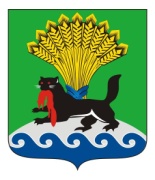 ИРКУТСКАЯ ОБЛАСТЬИРКУТСКОЕ РАЙОННОЕ МУНИЦИПАЛЬНОЕ ОБРАЗОВАНИЕДУМАР Е Ш Е Н И ЕПринято на заседании Думыот «____»________ 20____ г.					              №____________ /рдг. ИркутскО внесении изменений в решение Думы Иркутского районного муниципального образования от 24 ноября 2011 года № 28-182/рд «Об утверждении перечня услуг, которые являются необходимыми и обязательными для предоставления муниципальных услуг и предоставляются организациями, участвующими в предоставлении муниципальных услуг, а также порядка определения платы за оказание таких услуг»В целях повышения качества и доступности предоставления муниципальных услуг в Иркутском районном муниципальном образовании, на основании Федерального закона от 27 июля 2010 года № 210-ФЗ «Об организации предоставления государственных и муниципальных услуг», руководствуясь статьями 39, 45, 54 Устава Иркутского районного муниципального образования, Дума Иркутского районного муниципального образованияРЕШИЛА:Внести изменения в решение Думы Иркутского района от 24 ноября 2011 года № 28-182/рд «Об утверждении перечня услуг, которые являются необходимыми и обязательными для предоставления муниципальных услуг и предоставляются организациями, участвующими в предоставлении муниципальных услуг, а также порядка определения платы за оказание таких услуг», изложив приложение к нему в редакции приложения к настоящему решению Думы Иркутского района.Признать утратившими силу:2.1. решение Думы Иркутского района от 28 апреля 2016 года                  № 23-171/рд «О внесении изменений в перечень услуг, которые являются необходимыми и обязательными для предоставления муниципальных услуг и предоставляются организациями, участвующими в предоставлении муниципальных услуг»;2.2. решение Думы Иркутского района от 24 ноября 2016 года                   № 29-238/рд «О внесении изменений в решение Думы Иркутского районного муниципального образования от 24 ноября 2011 года № 28-182/рд «Об утверждении перечня услуг, которые являются необходимыми и обязательными для предоставления муниципальных услуг и предоставляются организациями, участвующими в предоставлении муниципальных услуг, а также порядка определения платы за оказание таких услуг».3.	Аппарату Думы Иркутского района  внести в оригиналы решений, указанных  в пункте 2 настоящего решения, информацию о признании утратившими силу.4.	Настоящее решение  опубликовать  в газете «Ангарские огни», разместить  на официальном сайте www.irkraion.ru 5. Настоящее решение вступает в силу с момента его опубликования. 	6. Контроль исполнения настоящего решения возложить на постоянную комиссию по бюджетной, финансово-экономической политике и муниципальной собственности (А.А. Малышев). №________________/рд  «___»  ____________20____ г.                                                                          Приложение  Перечень услуг, которые являются необходимыми и обязательными для предоставления муниципальных услуг и предоставляются организациями, участвующими в предоставлении муниципальных услуг1. Выдача справки организацией по государственному техническому учету и (или) технической инвентаризации, подтверждающей, что ранее право на приватизацию жилья не было использовано.2. Выдача справки организацией по техническому учету и (или) технической инвентаризации, содержащей сведения о потребительских качествах и общей площади жилого помещения.3. Выдача технического паспорта (плана) занимаемого муниципального жилого помещения.Мэр Иркутского районаПредседатель Думы Иркутского района             Л.П. ФроловА. А. МенгУТВЕРЖДЕНрешением Думы Иркутского района от «___» __________20__ г.  № ________/рд